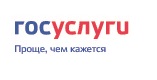 ***		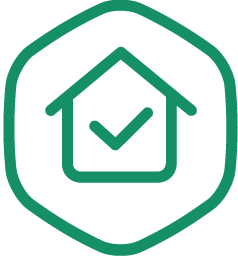 Теперь, чтобы начать строиться готовить проектную документацию для одобрения строительства больше не нужно, достаточно уведомить государственные органы о том, что вы собираетесь это сделать. Они рассмотрят ваше уведомление, убедятся, что вы все спланировали по закону, и, в свою очередь, вышлют вам согласование.  «Уведомление о планируемом строительстве» — официальный документ, который собственник подготавливает, прежде чем возводить дом. Его подача и подготовка регламентируется статьей 51.1 Градостроительного кодекса Российской Федерации.  Уведомление о планируемых строительстве или реконструкции объекта индивидуального жилищного строительства или садового дома устанавливает соответствие указанных в уведомлении о планируемом строительстве параметров объекта индивидуального жилищного строительства или садового дома предельным параметрам разрешенного строительства, реконструкции объектов капитального строительства, установленным правилами землепользования и застройки, документацией по планировке территории, и обязательным требованиям к параметрам объектов капитального строительства, другими федеральными законами и действующим на дату поступления уведомления о планируемом строительстве, а также допустимости размещения объекта индивидуального жилищного строительства или садового дома в соответствии с разрешенным использованием земельного участка и ограничениями, установленными в соответствии с земельным и иным законодательством Российской Федерации. Предоставление услуги в электронном виде доступно на портале государственных услуг (ГОСУСЛУГИ) зарегистрированным пользователям госуслуг. Ссылка на услугу: https://www.gosuslugi.ru/600153/1/form.Как получить услугу:Открыть портал государственных услуг Российской Федерации (https://www.gosuslugi.ru/). Заявителем на услугу является правообладатель земельного участка (физическое или юридическое лицо), которому необходимо такое разрешение.Выбрать услугу на портале (раздел «Стройка Недвижимость»).Заполнить электронную форму заявления, прикрепить указанные в документы.Отправить заявление в администрацию города нажав на кнопку «Подать заявление». Заявление автоматически направляется в департамент градостроительной деятельности администрации города в работу.Информация о ходе предоставления услуги, ее реализации и результат услуги доступны во вкладке «Заявления».Консультации по предоставлению услуги – архитектурно-планировочный отдел управления муниципальных услуг и мониторинга градостроительной деятельности: начальник отдела Мироненко А.В. тел. 54-40-80,  приемные дни: вторник,  четверг с 9-00 до 16-00, обед с 12-00 до 12-48, по адресу: г. Тольятти, Центральный район, ул. Победы, 45, каб.3.С подробным описанием предоставления услуги можно ознакомится в разделе административные регламенты департамента градостроительной деятельности на сайте администрации городского округа Тольятти (https://tgl.ru/structure/department/administrativnye-reglamenty/ ).